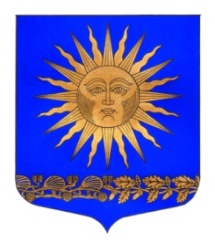 МУНИЦИПАЛЬНЫЙ  СОВЕТВНУТРИГОРОДСКОГО МУНИЦИПАЛЬНОГО  ОБРАЗОВАНИЯ  ГОРОДА ФЕДЕРАЛЬНОГО ЗНАЧЕНИЯ САНКТ-ПЕТЕРБУРГА ПОСЕЛОК СОЛНЕЧНОЕ__________________________________________________________________________________Р Е Ш Е Н И Еот  « 08  » декабря  2020 года						                                     № 30«О внесении изменений в Решение                   от 03 декабря 2019 №32 «О принятии в третьем чтении местного бюджета муниципального образования поселок Солнечное на 2020 год»	В соответствии с Бюджетным кодексом РФ, Уставом внутригородского муниципального образования города федерального значения Санкт-Петербурга поселок Солнечное, Положением о бюджетном процессе муниципального образования поселка СолнечноеМуниципальный  совет  решил: Пункт 1 изложить в следующей редакции:Местный бюджет муниципального образования поселок Солнечное (далее местный бюджет) на 2020 год:          - по доходам в сумме 52 092,0 тыс. рублей;          - по расходам в сумме  50 885,40 тыс. рублей;          - размер дефицита бюджета в сумме 1 206,6тыс. рублей.Пункт 2.1. изложить в следующей редакции:Утвердить предоставления субсидий: на обеспечение временного трудоустройства несовершеннолетних в возрасте от 14 до 18 лет в свободное от учебы время в сумме 30,3 тыс. руб..Приложения 2,3,6 и 7 изложить в редакции согласно приложениям 1-4 к настоящему решению.Опубликовать настоящее решение в СМИ.Решение вступает в силу с момента опубликования.Контроль за исполнением  решения возложить на Главу МО – Председателя МС п. Солнечное Сафронова М.А.Глава МО п.СолнечноеПредседатель МС    				                                       	М. А. Сафронов